Дистанционное обучение по дополнительной общеобразовательной программе «Азбука творчества» ВНИМАНИЕ. Задания выполняются строго под контролем родителей или взрослых членов семьи.Группы 7, 9 (возраст – 5, 6 лет) бюджетЗанятия проводятся по 2 часа 1 раз в неделюТема. Аппликации из ладошекЗадание 7. «Ёжик»Что понадобится для изготовления поделки:
1. Цветная бумага 
2. Клей ПВА.
3. Ножницы.
4. Карандаш или ручка.5. Кисточка.Продолжительность исполнения: 2 часаЗдравствуйте девочки и мальчики. Я хочу пожелать вам доброго дня! Хорошего вам настроения! Сегодня я предлагаю вам новую тему для творчества – аппликация из ладошек. Занятие аппликацией довольно интересное и увлекательное дело. Аппликации из ладошек для детей особенно интересны потому, что ребятишкам очень нравится наблюдать за тем, как какое-то отражение их самих становится фрагментом поделки. С большим восторгом малыши обводят свои ручки, вырезают их из бумажного листа и превращают в неожиданные образы. Большой интерес вызывают у них образы животных, к которым дети всегда испытывают особую симпатию.Например, в качестве аппликации из вырезанных ладошек, можно смастерить симпатичного ежика. 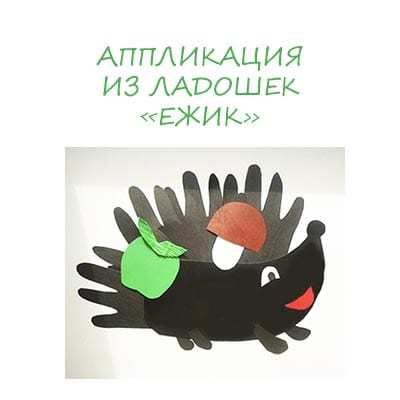 Но прежде, чем мы начнем работу давайте повторим правила при работе с ножницами и клеем.Правила безопасной работы с ножницами: 1. Не держи ножницы концами вверх.2. Не оставляй ножницы в открытом виде.3. Передавай ножницы только в закрытом виде, кольцами в сторону товарища.4.При работе следи за пальцами руки.5.При вырезании окружности, поворачивай бумагу по ходу часовой стрелки. Правила безопасной работы с клеем: 1.Не допускать попадания клея в глаза.2.Передавать клей-карандаш только в закрытом виде.3.После окончания работы клей закрыть и убрать.Итак, приступим.На черном картонном листе белым мелком обводим ладошку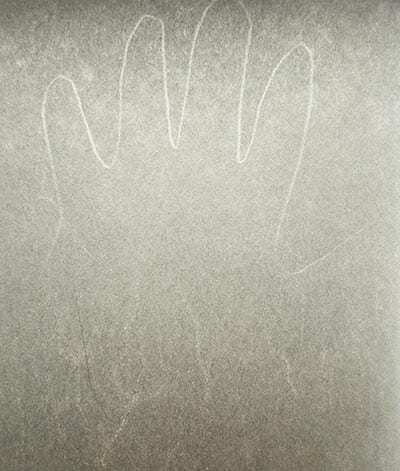 Далее я предлагаю вырезать свою ладошку из картона. При необходимости справиться с трудностями помогут родители, которые расскажут, посоветуют и вырежут необходимые элементы.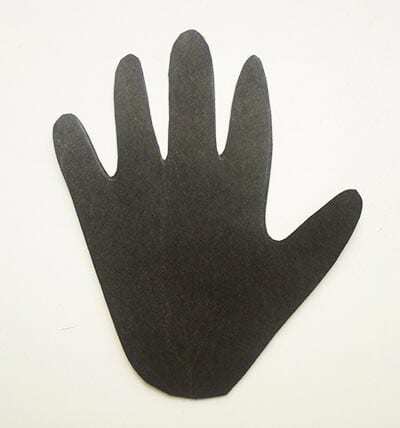 Для одного ежика нам понадобится четыре ладошки – их нужно будет уложить в виде веера. Если ладошки отличаются по размеру, раскладываем их так, чтобы общий контур напоминал контур колючей спинки ежика. Склеиваем ладошки между собой.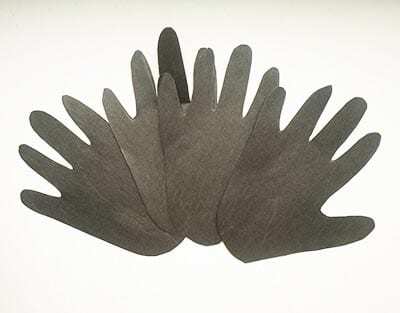 Из черного же картона вырезаем тело ежика – животик и головку с носиком.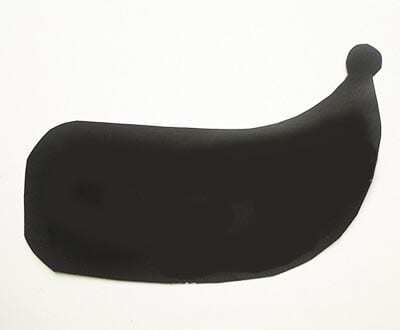 Приклеиваем тело к игольчатой спинке. Основа поделки готова.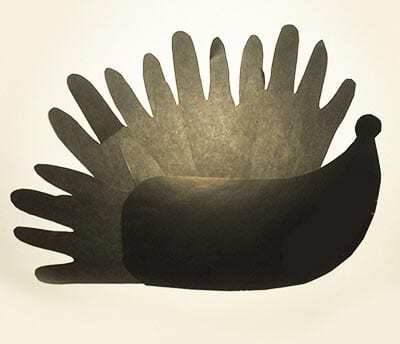 Рисуем на мордочке ротик, используя гуашь. Фломастеры и акварель на черном фоне не будут видны. Можно вырезать ротик из красной бумаги и приклеить.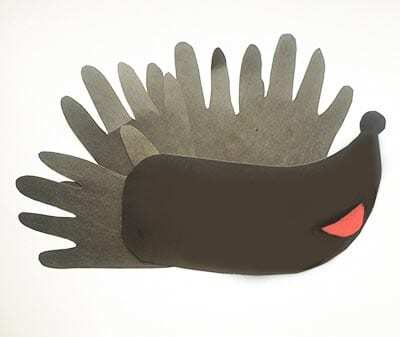 Из белой бумаги вырезаем следующий фрагмент картинки – глазик. Наклеиваем его на мордочку.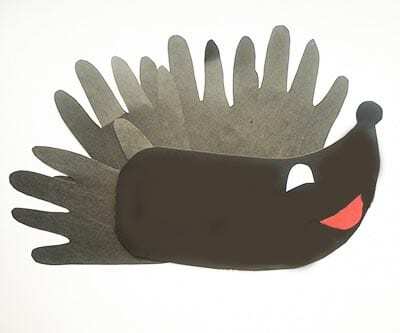 Черным маркером рисуем зрачок. Можно вырезать зрачок из черной бумаги и тоже приклеить.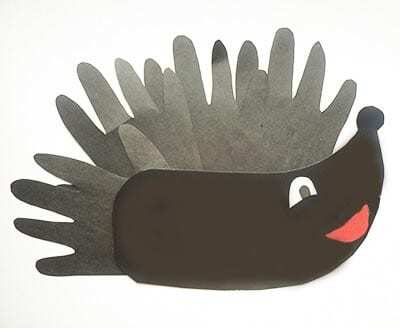 Теперь приступаем к украшению нашего ежика. Из зеленой бумаги вырезаем яблочко. Приклеиваем его.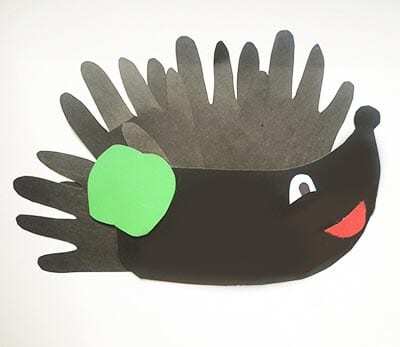 К яблочку можно прикрепить зеленый листик.Из коричневой и белой бумаги делаем гриб-боровик, водружаем его на иголки ежика.Остается только небольшая, но важная деталь: лапки. Мы вырезаем их из черного картона, и приклеиваем к животику.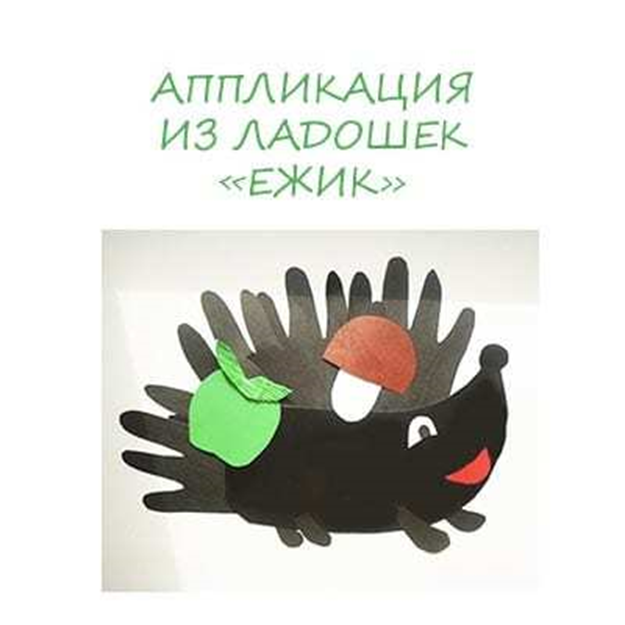 Аппликация из ладошек «Ежик» готова! Всем спасибо!Дистанционное обучение по дополнительной общеобразовательной программе «Азбука творчества» ВНИМАНИЕ. Задания выполняются строго под контролем родителей или взрослых членов семьи.Группы 7, 9 (возраст – 5, 6 лет) бюджетЗанятия проводятся по 2 часа 1 раз в неделюТема. Аппликации из ладошекЗадание 8. «Царевна лебедь»Что понадобится для изготовления поделки:лист белой бумаги;лист голубой бумаги;бумага синего и светло-голубого цвета;немного бумаги желтого и красного цвета;клей ПВА;кисточка;ножницы.Продолжительность исполнения: 2 часаЗдравствуйте дорогие ребята. Сегодня мы отправимся в очень красивое место.  А вот в какое? вы узнаете, отгадав загадку:Молодые берёзки
Свои перед ним
Поправляют причёски.
И месяц, и звёзды
В нём отражаются
Как это зеркало называется? (Озеро)      А на озере мы видим замечательную птицу.Птица медленно плывёт,
Словно белый теплоход.
Горделива и красива,
Терпелива и пуглива. (Лебедь)Сегодня я расскажу вам о прекрасной птице. Лебедь – символ красоты и верности.Лебедь – перелетная птица, которая возвращается с юга одной из самых первых, когда снег еще не сошел и лед не растаял.Когда лебеди парят в небе, мы слышим, только их свойственный крик – «трубный клич». Возвращаясь, лебеди начинают строить себе большие гнезда из веточек, сучьев, камыша, а дно они выстилают более мягким материалом: сухими стеблями трав, мхом и даже перьями и пухом, которые сами у себя выщипывают. К середине лета они выводят птенцов, которые очень самостоятельные с самого рождения, и могут сами находить себе еду. Живут лебеди семьями, как и люди. К лебединому гнезду подходить опасно, потому что лебедь – сильная птица и, защищая, ударом своего крыла может сломать человеку руку.Лебеди – однолюбы и славятся своей верностью. Лебединые пары не расстаются до конца жизни, и если кто – то из них умирает, они остаются в одиночестве до конца жизни.И дружбе лебедей можно только поучиться! Потому что, если во время перелета кто – то из стаи заболел и не может лететь, то вся стая останавливается и выхаживает больного до его выздоровления.Лебеди относятся к редким видам животных и занесены в Красную книгу (в Красной книге обозначены все редкие виды животных и растений, которые находятся под угрозой исчезновения).Изготовление работы.Ребята сегодня мы с вами попробуем сделать необычного лебедя, а выполнять его мы будем в уже известной вам технике «Аппликация из ладошек». Для изготовления прекрасной птицы Лебедь, вам понадобятся ваши ладошки, которые вы обведете и сами вырежете по контуру.Почему аппликацию будем делать с помощью ладошек? Да потому что перья у птиц похожи на ладошки.Но прежде, чем мы начнем работу давайте повторим правила при работе с ножницами и клеем.Правила безопасной работы с ножницами:1. Не держи ножницы концами вверх.2. Не оставляй ножницы в открытом виде.3. Передавай ножницы только в закрытом виде, кольцами в сторону товарища.4.При работе следи за пальцами руки.5.При вырезании окружности, поворачивай бумагу по ходу часовой стрелки. Правила безопасной работы с клеем:1.Не допускать попадания клея в глаза.2.Передавать клей-карандаш только в закрытом виде.3.После окончания работы клей закрыть и убрать.А сейчас сядьте ровно, помните о правилах техники безопасности, проявите творчество и приступайте к работе. Желаю успеха!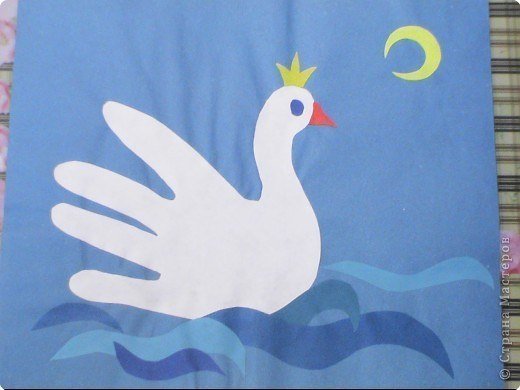 К белой бумаге нужно приложить ладошку с оттопыренным большим пальцем, обвести ее и вырезать. Наклеить ее на голубую бумагу, как показано на рисунке.На синей и светло голубой бумаге нарисовать волны, вырезать их и наклеить на голубую бумагу. Из красной бумаги вырезать треугольник, это клюв, приклеить его. Глазик лебедю можно нарисовать фломастером, а можно вырезать кружок из синей бумаги и приклеить.Желтая бумага нам пригодится для короны и месяца. Перед нами -  царевна-лебедь. На этом наше занятие окончено. До свиданья! 